Dodatek ke smlouvě o ubytovacích a stravovacích službách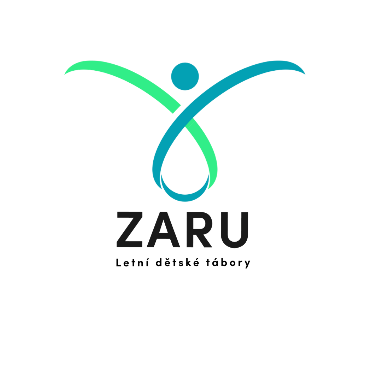 Dětské tábory ZARU, z.s.se sídlem: Kaprova 42/14IČ: 175 90 442; DIČ: CZ175 90 442110 00 Praha 1 – Staré městoL 76762 vedená u Městského soudu v Praze zastoupená: Generálním ředitelem Michalem Šefrnouemail: info@taboryzaru.cz, taboryzaru@seznam.cz datová schránka: gega7m3)mobil: 722 897 550, (dále jen „dodavatel“)a Dětský domov, Vysoká Pecpříspěvková organizaceVysoká Pec 145431 59 Vysoká Pec IČO: 61345717(dále jen objednatel“)Objednatel doobjednal další počet klientů v termínu 26.12.2023 do 02.01.2024 v počtu šesti dětí za sníženou   cenu 5490,- Celkem 32 940,-. Lokace ubytování Hotel trosky 512 63 Rovensko pod Troskami 6. Počet klientů: 6Fakturační podmínkyDodavatel si nárokuje zaplatit vystavenou fakturu nejpozději do dvou dnů.        Ostatní smluvní ujednání1.	Tato dodatková smlouva nabývá platnosti a účinnosti dnem jejího podpisu smluvními stranami.2.	Tato dodatková smlouva je uzavírána ve dvou vyhotoveních, každá ze smluvních stran obdrží jedno vyhotovení.3.	Smluvní strany prohlašují, že si smlouvu řádně přečetly, jejímu obsahu porozuměly a že tato smlouva vyjadřuje jejich pravou a svobodnou vůli prostou omylu, že ji neuzavírají v tísni ani za nápadně nevýhodných podmínek a na důkaz toho připojují své podpisy.V Praze dne 14.12.2023                                                                    V .................... dne ………………………………………………………………                                             ...……………………………………..Dodavatel                                                                                                                                Objednavatel